کاربرگ شماره 1/2: صورتجلسه تخلف در آزمون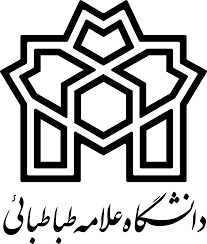 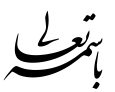  		                                  صورتجلسه تخلف یا تقلب در آزمونالف- مشخصات دانشجوی متخلف یا متقلب 		                                  صورتجلسه تخلف یا تقلب در آزمونالف- مشخصات دانشجوی متخلف یا متقلب 		                                  صورتجلسه تخلف یا تقلب در آزمونالف- مشخصات دانشجوی متخلف یا متقلب 		                                  صورتجلسه تخلف یا تقلب در آزمونالف- مشخصات دانشجوی متخلف یا متقلب 		                                  صورتجلسه تخلف یا تقلب در آزمونالف- مشخصات دانشجوی متخلف یا متقلب 		                                  صورتجلسه تخلف یا تقلب در آزمونالف- مشخصات دانشجوی متخلف یا متقلب 		                                  صورتجلسه تخلف یا تقلب در آزمونالف- مشخصات دانشجوی متخلف یا متقلب 		                                  صورتجلسه تخلف یا تقلب در آزمونالف- مشخصات دانشجوی متخلف یا متقلب 		                                  صورتجلسه تخلف یا تقلب در آزمونالف- مشخصات دانشجوی متخلف یا متقلبنام و نام خانوادگیشماره دانشجوییشماره دانشجوییرشته تحصیلیمقطع تحصیلیمقطع تحصیلینام درسنظری / عملینظری / عملیمحل برگزاری آزمونساعت تخلفساعت تخلفتاریخ تخلفشماره همراهشماره همراه1- مصادیق تخلف یا تقلب: به همراه نداشتن کارت دانشجویی یا کارت ورود به جلسه آزمون  صحبت با دیگران  نگاه کردن به برگه آزمون دانشجوی دیگر  استفاده از کتاب یا جزوه  استفاده از فرمول یا نوشته  تعويض و تبادل برگه یا یادداشت با دیگران  به همراه داشتن تلفن همراه، تبلت، ماشین حساب قابل برنامه ریزی و ...   خارج کردن پاسخنامه از جلسه امتحان (امحا و پاره کردن ورقه امتحان)  نوشتن نام غیرواقعی روی برگه آزمون نوشتن مطالب (کف دست، روی لباس، پشت کارت ورود به جلسه امتحان، روی صندلی) بلعیدن، پنهان کردن و یا عدم ارائه یاداشت و ابزار مورد استفاده برای تقلب به مراقب همراه داشتن برگه فاقد مهر اداره امتحانات  فرستادن شخصي به جاي خود در جلسه آزمون  شركت در آزمون به جاي ديگري  ترک جلسه امتحان پیش از امضای لیست حضور و غیاب  ایجاد تشنج و اخلال در نظم و آرامش جلسه سایر  1- مصادیق تخلف یا تقلب: به همراه نداشتن کارت دانشجویی یا کارت ورود به جلسه آزمون  صحبت با دیگران  نگاه کردن به برگه آزمون دانشجوی دیگر  استفاده از کتاب یا جزوه  استفاده از فرمول یا نوشته  تعويض و تبادل برگه یا یادداشت با دیگران  به همراه داشتن تلفن همراه، تبلت، ماشین حساب قابل برنامه ریزی و ...   خارج کردن پاسخنامه از جلسه امتحان (امحا و پاره کردن ورقه امتحان)  نوشتن نام غیرواقعی روی برگه آزمون نوشتن مطالب (کف دست، روی لباس، پشت کارت ورود به جلسه امتحان، روی صندلی) بلعیدن، پنهان کردن و یا عدم ارائه یاداشت و ابزار مورد استفاده برای تقلب به مراقب همراه داشتن برگه فاقد مهر اداره امتحانات  فرستادن شخصي به جاي خود در جلسه آزمون  شركت در آزمون به جاي ديگري  ترک جلسه امتحان پیش از امضای لیست حضور و غیاب  ایجاد تشنج و اخلال در نظم و آرامش جلسه سایر  1- مصادیق تخلف یا تقلب: به همراه نداشتن کارت دانشجویی یا کارت ورود به جلسه آزمون  صحبت با دیگران  نگاه کردن به برگه آزمون دانشجوی دیگر  استفاده از کتاب یا جزوه  استفاده از فرمول یا نوشته  تعويض و تبادل برگه یا یادداشت با دیگران  به همراه داشتن تلفن همراه، تبلت، ماشین حساب قابل برنامه ریزی و ...   خارج کردن پاسخنامه از جلسه امتحان (امحا و پاره کردن ورقه امتحان)  نوشتن نام غیرواقعی روی برگه آزمون نوشتن مطالب (کف دست، روی لباس، پشت کارت ورود به جلسه امتحان، روی صندلی) بلعیدن، پنهان کردن و یا عدم ارائه یاداشت و ابزار مورد استفاده برای تقلب به مراقب همراه داشتن برگه فاقد مهر اداره امتحانات  فرستادن شخصي به جاي خود در جلسه آزمون  شركت در آزمون به جاي ديگري  ترک جلسه امتحان پیش از امضای لیست حضور و غیاب  ایجاد تشنج و اخلال در نظم و آرامش جلسه سایر  1- مصادیق تخلف یا تقلب: به همراه نداشتن کارت دانشجویی یا کارت ورود به جلسه آزمون  صحبت با دیگران  نگاه کردن به برگه آزمون دانشجوی دیگر  استفاده از کتاب یا جزوه  استفاده از فرمول یا نوشته  تعويض و تبادل برگه یا یادداشت با دیگران  به همراه داشتن تلفن همراه، تبلت، ماشین حساب قابل برنامه ریزی و ...   خارج کردن پاسخنامه از جلسه امتحان (امحا و پاره کردن ورقه امتحان)  نوشتن نام غیرواقعی روی برگه آزمون نوشتن مطالب (کف دست، روی لباس، پشت کارت ورود به جلسه امتحان، روی صندلی) بلعیدن، پنهان کردن و یا عدم ارائه یاداشت و ابزار مورد استفاده برای تقلب به مراقب همراه داشتن برگه فاقد مهر اداره امتحانات  فرستادن شخصي به جاي خود در جلسه آزمون  شركت در آزمون به جاي ديگري  ترک جلسه امتحان پیش از امضای لیست حضور و غیاب  ایجاد تشنج و اخلال در نظم و آرامش جلسه سایر  1- مصادیق تخلف یا تقلب: به همراه نداشتن کارت دانشجویی یا کارت ورود به جلسه آزمون  صحبت با دیگران  نگاه کردن به برگه آزمون دانشجوی دیگر  استفاده از کتاب یا جزوه  استفاده از فرمول یا نوشته  تعويض و تبادل برگه یا یادداشت با دیگران  به همراه داشتن تلفن همراه، تبلت، ماشین حساب قابل برنامه ریزی و ...   خارج کردن پاسخنامه از جلسه امتحان (امحا و پاره کردن ورقه امتحان)  نوشتن نام غیرواقعی روی برگه آزمون نوشتن مطالب (کف دست، روی لباس، پشت کارت ورود به جلسه امتحان، روی صندلی) بلعیدن، پنهان کردن و یا عدم ارائه یاداشت و ابزار مورد استفاده برای تقلب به مراقب همراه داشتن برگه فاقد مهر اداره امتحانات  فرستادن شخصي به جاي خود در جلسه آزمون  شركت در آزمون به جاي ديگري  ترک جلسه امتحان پیش از امضای لیست حضور و غیاب  ایجاد تشنج و اخلال در نظم و آرامش جلسه سایر  1- مصادیق تخلف یا تقلب: به همراه نداشتن کارت دانشجویی یا کارت ورود به جلسه آزمون  صحبت با دیگران  نگاه کردن به برگه آزمون دانشجوی دیگر  استفاده از کتاب یا جزوه  استفاده از فرمول یا نوشته  تعويض و تبادل برگه یا یادداشت با دیگران  به همراه داشتن تلفن همراه، تبلت، ماشین حساب قابل برنامه ریزی و ...   خارج کردن پاسخنامه از جلسه امتحان (امحا و پاره کردن ورقه امتحان)  نوشتن نام غیرواقعی روی برگه آزمون نوشتن مطالب (کف دست، روی لباس، پشت کارت ورود به جلسه امتحان، روی صندلی) بلعیدن، پنهان کردن و یا عدم ارائه یاداشت و ابزار مورد استفاده برای تقلب به مراقب همراه داشتن برگه فاقد مهر اداره امتحانات  فرستادن شخصي به جاي خود در جلسه آزمون  شركت در آزمون به جاي ديگري  ترک جلسه امتحان پیش از امضای لیست حضور و غیاب  ایجاد تشنج و اخلال در نظم و آرامش جلسه سایر  1- مصادیق تخلف یا تقلب: به همراه نداشتن کارت دانشجویی یا کارت ورود به جلسه آزمون  صحبت با دیگران  نگاه کردن به برگه آزمون دانشجوی دیگر  استفاده از کتاب یا جزوه  استفاده از فرمول یا نوشته  تعويض و تبادل برگه یا یادداشت با دیگران  به همراه داشتن تلفن همراه، تبلت، ماشین حساب قابل برنامه ریزی و ...   خارج کردن پاسخنامه از جلسه امتحان (امحا و پاره کردن ورقه امتحان)  نوشتن نام غیرواقعی روی برگه آزمون نوشتن مطالب (کف دست، روی لباس، پشت کارت ورود به جلسه امتحان، روی صندلی) بلعیدن، پنهان کردن و یا عدم ارائه یاداشت و ابزار مورد استفاده برای تقلب به مراقب همراه داشتن برگه فاقد مهر اداره امتحانات  فرستادن شخصي به جاي خود در جلسه آزمون  شركت در آزمون به جاي ديگري  ترک جلسه امتحان پیش از امضای لیست حضور و غیاب  ایجاد تشنج و اخلال در نظم و آرامش جلسه سایر  1- مصادیق تخلف یا تقلب: به همراه نداشتن کارت دانشجویی یا کارت ورود به جلسه آزمون  صحبت با دیگران  نگاه کردن به برگه آزمون دانشجوی دیگر  استفاده از کتاب یا جزوه  استفاده از فرمول یا نوشته  تعويض و تبادل برگه یا یادداشت با دیگران  به همراه داشتن تلفن همراه، تبلت، ماشین حساب قابل برنامه ریزی و ...   خارج کردن پاسخنامه از جلسه امتحان (امحا و پاره کردن ورقه امتحان)  نوشتن نام غیرواقعی روی برگه آزمون نوشتن مطالب (کف دست، روی لباس، پشت کارت ورود به جلسه امتحان، روی صندلی) بلعیدن، پنهان کردن و یا عدم ارائه یاداشت و ابزار مورد استفاده برای تقلب به مراقب همراه داشتن برگه فاقد مهر اداره امتحانات  فرستادن شخصي به جاي خود در جلسه آزمون  شركت در آزمون به جاي ديگري  ترک جلسه امتحان پیش از امضای لیست حضور و غیاب  ایجاد تشنج و اخلال در نظم و آرامش جلسه سایر  1- مصادیق تخلف یا تقلب: به همراه نداشتن کارت دانشجویی یا کارت ورود به جلسه آزمون  صحبت با دیگران  نگاه کردن به برگه آزمون دانشجوی دیگر  استفاده از کتاب یا جزوه  استفاده از فرمول یا نوشته  تعويض و تبادل برگه یا یادداشت با دیگران  به همراه داشتن تلفن همراه، تبلت، ماشین حساب قابل برنامه ریزی و ...   خارج کردن پاسخنامه از جلسه امتحان (امحا و پاره کردن ورقه امتحان)  نوشتن نام غیرواقعی روی برگه آزمون نوشتن مطالب (کف دست، روی لباس، پشت کارت ورود به جلسه امتحان، روی صندلی) بلعیدن، پنهان کردن و یا عدم ارائه یاداشت و ابزار مورد استفاده برای تقلب به مراقب همراه داشتن برگه فاقد مهر اداره امتحانات  فرستادن شخصي به جاي خود در جلسه آزمون  شركت در آزمون به جاي ديگري  ترک جلسه امتحان پیش از امضای لیست حضور و غیاب  ایجاد تشنج و اخلال در نظم و آرامش جلسه سایر  دانشجو، مرتکب تقلب در امتحانات جامع کشوری شده است  دانشجو، مرتکب تقلب در امتحانات جامع کشوری شده است  دانشجو، مرتکب تقلب در امتحانات جامع کشوری شده است  دانشجو، مرتکب تقلب در امتحانات جامع کشوری شده است  دانشجو، مرتکب تقلب در امتحانات جامع کشوری شده است  دانشجو، مرتکب تقلب در امتحانات جامع کشوری شده است  دانشجو، مرتکب تقلب در امتحانات جامع کشوری شده است  دانشجو، مرتکب تقلب در امتحانات جامع کشوری شده است  دانشجو، مرتکب تقلب در امتحانات جامع کشوری شده است  ب- مشخصات جایگزین و یا همکاری کننده درتخلف یا تقلبب- مشخصات جایگزین و یا همکاری کننده درتخلف یا تقلبب- مشخصات جایگزین و یا همکاری کننده درتخلف یا تقلبب- مشخصات جایگزین و یا همکاری کننده درتخلف یا تقلبب- مشخصات جایگزین و یا همکاری کننده درتخلف یا تقلبب- مشخصات جایگزین و یا همکاری کننده درتخلف یا تقلبب- مشخصات جایگزین و یا همکاری کننده درتخلف یا تقلبب- مشخصات جایگزین و یا همکاری کننده درتخلف یا تقلبب- مشخصات جایگزین و یا همکاری کننده درتخلف یا تقلبنام ونام خانوادگینام ونام خانوادگیشماره دانشجوییشماره دانشجوییرشته و مقطع تحصیلیرشته و مقطع تحصیلیدانشگاه محل تحصیلدانشگاه محل تحصیل2- دانشجو در حال استفاده مشاهده شده است   در ابتدای شروع به تخلف، تقلب از دانشجو اخذ گردید  3- زمان وقوع تخلف.......................................... دقيقه پس از شروع امتحان است.4- دانشجو از تمام زمان آزمون استفاده نموده است؟ بله  خیر 5- در مورد نحوه ارتکاب تخلف یا تقلب توضیح دهید: (این قسمت لزوماً تکمیل شود)مستندات مربوطه در ........ برگ پیوست است. (تکمیل گزینه ها و الصاق مدارك و مستندات موجود، به فرم مزبور الزامي است)2- دانشجو در حال استفاده مشاهده شده است   در ابتدای شروع به تخلف، تقلب از دانشجو اخذ گردید  3- زمان وقوع تخلف.......................................... دقيقه پس از شروع امتحان است.4- دانشجو از تمام زمان آزمون استفاده نموده است؟ بله  خیر 5- در مورد نحوه ارتکاب تخلف یا تقلب توضیح دهید: (این قسمت لزوماً تکمیل شود)مستندات مربوطه در ........ برگ پیوست است. (تکمیل گزینه ها و الصاق مدارك و مستندات موجود، به فرم مزبور الزامي است)2- دانشجو در حال استفاده مشاهده شده است   در ابتدای شروع به تخلف، تقلب از دانشجو اخذ گردید  3- زمان وقوع تخلف.......................................... دقيقه پس از شروع امتحان است.4- دانشجو از تمام زمان آزمون استفاده نموده است؟ بله  خیر 5- در مورد نحوه ارتکاب تخلف یا تقلب توضیح دهید: (این قسمت لزوماً تکمیل شود)مستندات مربوطه در ........ برگ پیوست است. (تکمیل گزینه ها و الصاق مدارك و مستندات موجود، به فرم مزبور الزامي است)2- دانشجو در حال استفاده مشاهده شده است   در ابتدای شروع به تخلف، تقلب از دانشجو اخذ گردید  3- زمان وقوع تخلف.......................................... دقيقه پس از شروع امتحان است.4- دانشجو از تمام زمان آزمون استفاده نموده است؟ بله  خیر 5- در مورد نحوه ارتکاب تخلف یا تقلب توضیح دهید: (این قسمت لزوماً تکمیل شود)مستندات مربوطه در ........ برگ پیوست است. (تکمیل گزینه ها و الصاق مدارك و مستندات موجود، به فرم مزبور الزامي است)2- دانشجو در حال استفاده مشاهده شده است   در ابتدای شروع به تخلف، تقلب از دانشجو اخذ گردید  3- زمان وقوع تخلف.......................................... دقيقه پس از شروع امتحان است.4- دانشجو از تمام زمان آزمون استفاده نموده است؟ بله  خیر 5- در مورد نحوه ارتکاب تخلف یا تقلب توضیح دهید: (این قسمت لزوماً تکمیل شود)مستندات مربوطه در ........ برگ پیوست است. (تکمیل گزینه ها و الصاق مدارك و مستندات موجود، به فرم مزبور الزامي است)2- دانشجو در حال استفاده مشاهده شده است   در ابتدای شروع به تخلف، تقلب از دانشجو اخذ گردید  3- زمان وقوع تخلف.......................................... دقيقه پس از شروع امتحان است.4- دانشجو از تمام زمان آزمون استفاده نموده است؟ بله  خیر 5- در مورد نحوه ارتکاب تخلف یا تقلب توضیح دهید: (این قسمت لزوماً تکمیل شود)مستندات مربوطه در ........ برگ پیوست است. (تکمیل گزینه ها و الصاق مدارك و مستندات موجود، به فرم مزبور الزامي است)2- دانشجو در حال استفاده مشاهده شده است   در ابتدای شروع به تخلف، تقلب از دانشجو اخذ گردید  3- زمان وقوع تخلف.......................................... دقيقه پس از شروع امتحان است.4- دانشجو از تمام زمان آزمون استفاده نموده است؟ بله  خیر 5- در مورد نحوه ارتکاب تخلف یا تقلب توضیح دهید: (این قسمت لزوماً تکمیل شود)مستندات مربوطه در ........ برگ پیوست است. (تکمیل گزینه ها و الصاق مدارك و مستندات موجود، به فرم مزبور الزامي است)2- دانشجو در حال استفاده مشاهده شده است   در ابتدای شروع به تخلف، تقلب از دانشجو اخذ گردید  3- زمان وقوع تخلف.......................................... دقيقه پس از شروع امتحان است.4- دانشجو از تمام زمان آزمون استفاده نموده است؟ بله  خیر 5- در مورد نحوه ارتکاب تخلف یا تقلب توضیح دهید: (این قسمت لزوماً تکمیل شود)مستندات مربوطه در ........ برگ پیوست است. (تکمیل گزینه ها و الصاق مدارك و مستندات موجود، به فرم مزبور الزامي است)2- دانشجو در حال استفاده مشاهده شده است   در ابتدای شروع به تخلف، تقلب از دانشجو اخذ گردید  3- زمان وقوع تخلف.......................................... دقيقه پس از شروع امتحان است.4- دانشجو از تمام زمان آزمون استفاده نموده است؟ بله  خیر 5- در مورد نحوه ارتکاب تخلف یا تقلب توضیح دهید: (این قسمت لزوماً تکمیل شود)مستندات مربوطه در ........ برگ پیوست است. (تکمیل گزینه ها و الصاق مدارك و مستندات موجود، به فرم مزبور الزامي است)نام و نام خانوادگی مراقب 1:سمت مراقب:تاریخ و امضاء:نام و نام خانوادگی مراقب 1:سمت مراقب:تاریخ و امضاء:نام و نام خانوادگی مراقب 1:سمت مراقب:تاریخ و امضاء:نام و نام خانوادگی مراقب 2:سمت مراقب: تاریخ و امضاء:نام و نام خانوادگی مراقب 2:سمت مراقب: تاریخ و امضاء:نام و نام خانوادگی مراقب 2:سمت مراقب: تاریخ و امضاء:نام و نام خانوادگی مدیر آموزش:تاریخ و امضاء:نام و نام خانوادگی مدیر آموزش:تاریخ و امضاء:نام و نام خانوادگی مدیر آموزش:تاریخ و امضاء:نام و نام خانوادگی نماینده انتظامات:                                        تاریخ:                                   امضاء:نام و نام خانوادگی نماینده انتظامات:                                        تاریخ:                                   امضاء:نام و نام خانوادگی نماینده انتظامات:                                        تاریخ:                                   امضاء:نام و نام خانوادگی نماینده انتظامات:                                        تاریخ:                                   امضاء:نام و نام خانوادگی نماینده انتظامات:                                        تاریخ:                                   امضاء:نام و نام خانوادگی نماینده انتظامات:                                        تاریخ:                                   امضاء:نام و نام خانوادگی نماینده انتظامات:                                        تاریخ:                                   امضاء:نام و نام خانوادگی نماینده انتظامات:                                        تاریخ:                                   امضاء:نام و نام خانوادگی نماینده انتظامات:                                        تاریخ:                                   امضاء:ت- توسط مدرس درس مربوطه یا نماینده آموزش تکمیل شود:آیا مدرس در هنگام وقوع تخلف در جلسه آزمون حضور داشته است؟ بله  خیر با توجه به بند یک، محتویات تخلف، مربوط به ماده درسی آزمون مي‌باشد  نمي باشد .با توجه به بند یک،  از محتویات تخلف در پاسخگویی به سوال ها استفاده شده است.  استفاده نشده است. ‌ نکته:  ضروری است قسمت‌هاي استفاده شده با توجه به بند یک، توسط مدرس درس، در برگه آزمون دانشجو علامت‌گذاري گردد.حدود .......................... نمره با توجه به بند یک، در برگه امتحاني استفاده شده است و نمره دانشجو از آزمون ................. ميباشد.نوع آزمون جزوه (کتاب) باز   جزوه (کتاب) بسته   بوده است.  هرگونه توضيح بيشتر در خصوص بندهای 6 الی 10 را در ذیل یا پشت برگه، مرقوم نمایید: ت- توسط مدرس درس مربوطه یا نماینده آموزش تکمیل شود:آیا مدرس در هنگام وقوع تخلف در جلسه آزمون حضور داشته است؟ بله  خیر با توجه به بند یک، محتویات تخلف، مربوط به ماده درسی آزمون مي‌باشد  نمي باشد .با توجه به بند یک،  از محتویات تخلف در پاسخگویی به سوال ها استفاده شده است.  استفاده نشده است. ‌ نکته:  ضروری است قسمت‌هاي استفاده شده با توجه به بند یک، توسط مدرس درس، در برگه آزمون دانشجو علامت‌گذاري گردد.حدود .......................... نمره با توجه به بند یک، در برگه امتحاني استفاده شده است و نمره دانشجو از آزمون ................. ميباشد.نوع آزمون جزوه (کتاب) باز   جزوه (کتاب) بسته   بوده است.  هرگونه توضيح بيشتر در خصوص بندهای 6 الی 10 را در ذیل یا پشت برگه، مرقوم نمایید: ت- توسط مدرس درس مربوطه یا نماینده آموزش تکمیل شود:آیا مدرس در هنگام وقوع تخلف در جلسه آزمون حضور داشته است؟ بله  خیر با توجه به بند یک، محتویات تخلف، مربوط به ماده درسی آزمون مي‌باشد  نمي باشد .با توجه به بند یک،  از محتویات تخلف در پاسخگویی به سوال ها استفاده شده است.  استفاده نشده است. ‌ نکته:  ضروری است قسمت‌هاي استفاده شده با توجه به بند یک، توسط مدرس درس، در برگه آزمون دانشجو علامت‌گذاري گردد.حدود .......................... نمره با توجه به بند یک، در برگه امتحاني استفاده شده است و نمره دانشجو از آزمون ................. ميباشد.نوع آزمون جزوه (کتاب) باز   جزوه (کتاب) بسته   بوده است.  هرگونه توضيح بيشتر در خصوص بندهای 6 الی 10 را در ذیل یا پشت برگه، مرقوم نمایید: ت- توسط مدرس درس مربوطه یا نماینده آموزش تکمیل شود:آیا مدرس در هنگام وقوع تخلف در جلسه آزمون حضور داشته است؟ بله  خیر با توجه به بند یک، محتویات تخلف، مربوط به ماده درسی آزمون مي‌باشد  نمي باشد .با توجه به بند یک،  از محتویات تخلف در پاسخگویی به سوال ها استفاده شده است.  استفاده نشده است. ‌ نکته:  ضروری است قسمت‌هاي استفاده شده با توجه به بند یک، توسط مدرس درس، در برگه آزمون دانشجو علامت‌گذاري گردد.حدود .......................... نمره با توجه به بند یک، در برگه امتحاني استفاده شده است و نمره دانشجو از آزمون ................. ميباشد.نوع آزمون جزوه (کتاب) باز   جزوه (کتاب) بسته   بوده است.  هرگونه توضيح بيشتر در خصوص بندهای 6 الی 10 را در ذیل یا پشت برگه، مرقوم نمایید: ت- توسط مدرس درس مربوطه یا نماینده آموزش تکمیل شود:آیا مدرس در هنگام وقوع تخلف در جلسه آزمون حضور داشته است؟ بله  خیر با توجه به بند یک، محتویات تخلف، مربوط به ماده درسی آزمون مي‌باشد  نمي باشد .با توجه به بند یک،  از محتویات تخلف در پاسخگویی به سوال ها استفاده شده است.  استفاده نشده است. ‌ نکته:  ضروری است قسمت‌هاي استفاده شده با توجه به بند یک، توسط مدرس درس، در برگه آزمون دانشجو علامت‌گذاري گردد.حدود .......................... نمره با توجه به بند یک، در برگه امتحاني استفاده شده است و نمره دانشجو از آزمون ................. ميباشد.نوع آزمون جزوه (کتاب) باز   جزوه (کتاب) بسته   بوده است.  هرگونه توضيح بيشتر در خصوص بندهای 6 الی 10 را در ذیل یا پشت برگه، مرقوم نمایید: ت- توسط مدرس درس مربوطه یا نماینده آموزش تکمیل شود:آیا مدرس در هنگام وقوع تخلف در جلسه آزمون حضور داشته است؟ بله  خیر با توجه به بند یک، محتویات تخلف، مربوط به ماده درسی آزمون مي‌باشد  نمي باشد .با توجه به بند یک،  از محتویات تخلف در پاسخگویی به سوال ها استفاده شده است.  استفاده نشده است. ‌ نکته:  ضروری است قسمت‌هاي استفاده شده با توجه به بند یک، توسط مدرس درس، در برگه آزمون دانشجو علامت‌گذاري گردد.حدود .......................... نمره با توجه به بند یک، در برگه امتحاني استفاده شده است و نمره دانشجو از آزمون ................. ميباشد.نوع آزمون جزوه (کتاب) باز   جزوه (کتاب) بسته   بوده است.  هرگونه توضيح بيشتر در خصوص بندهای 6 الی 10 را در ذیل یا پشت برگه، مرقوم نمایید: ت- توسط مدرس درس مربوطه یا نماینده آموزش تکمیل شود:آیا مدرس در هنگام وقوع تخلف در جلسه آزمون حضور داشته است؟ بله  خیر با توجه به بند یک، محتویات تخلف، مربوط به ماده درسی آزمون مي‌باشد  نمي باشد .با توجه به بند یک،  از محتویات تخلف در پاسخگویی به سوال ها استفاده شده است.  استفاده نشده است. ‌ نکته:  ضروری است قسمت‌هاي استفاده شده با توجه به بند یک، توسط مدرس درس، در برگه آزمون دانشجو علامت‌گذاري گردد.حدود .......................... نمره با توجه به بند یک، در برگه امتحاني استفاده شده است و نمره دانشجو از آزمون ................. ميباشد.نوع آزمون جزوه (کتاب) باز   جزوه (کتاب) بسته   بوده است.  هرگونه توضيح بيشتر در خصوص بندهای 6 الی 10 را در ذیل یا پشت برگه، مرقوم نمایید: ت- توسط مدرس درس مربوطه یا نماینده آموزش تکمیل شود:آیا مدرس در هنگام وقوع تخلف در جلسه آزمون حضور داشته است؟ بله  خیر با توجه به بند یک، محتویات تخلف، مربوط به ماده درسی آزمون مي‌باشد  نمي باشد .با توجه به بند یک،  از محتویات تخلف در پاسخگویی به سوال ها استفاده شده است.  استفاده نشده است. ‌ نکته:  ضروری است قسمت‌هاي استفاده شده با توجه به بند یک، توسط مدرس درس، در برگه آزمون دانشجو علامت‌گذاري گردد.حدود .......................... نمره با توجه به بند یک، در برگه امتحاني استفاده شده است و نمره دانشجو از آزمون ................. ميباشد.نوع آزمون جزوه (کتاب) باز   جزوه (کتاب) بسته   بوده است.  هرگونه توضيح بيشتر در خصوص بندهای 6 الی 10 را در ذیل یا پشت برگه، مرقوم نمایید: ت- توسط مدرس درس مربوطه یا نماینده آموزش تکمیل شود:آیا مدرس در هنگام وقوع تخلف در جلسه آزمون حضور داشته است؟ بله  خیر با توجه به بند یک، محتویات تخلف، مربوط به ماده درسی آزمون مي‌باشد  نمي باشد .با توجه به بند یک،  از محتویات تخلف در پاسخگویی به سوال ها استفاده شده است.  استفاده نشده است. ‌ نکته:  ضروری است قسمت‌هاي استفاده شده با توجه به بند یک، توسط مدرس درس، در برگه آزمون دانشجو علامت‌گذاري گردد.حدود .......................... نمره با توجه به بند یک، در برگه امتحاني استفاده شده است و نمره دانشجو از آزمون ................. ميباشد.نوع آزمون جزوه (کتاب) باز   جزوه (کتاب) بسته   بوده است.  هرگونه توضيح بيشتر در خصوص بندهای 6 الی 10 را در ذیل یا پشت برگه، مرقوم نمایید: نام و نام خانوادگی مدرس یا نماینده آموزش:نام و نام خانوادگی مدرس یا نماینده آموزش:نام و نام خانوادگی مدرس یا نماینده آموزش:نام و نام خانوادگی مدرس یا نماینده آموزش:شماره تلفن همراه:شماره تلفن همراه:شماره تلفن همراه:شماره تلفن همراه:تاریخ و امضاء:نام و نام خانوادگی مدیر آموزش دانشکده:                                  تاریخ و امضاء:نام و نام خانوادگی مدیر آموزش دانشکده:                                  تاریخ و امضاء:نام و نام خانوادگی مدیر آموزش دانشکده:                                  تاریخ و امضاء:نام و نام خانوادگی مدیر آموزش دانشکده:                                  تاریخ و امضاء:نام و نام خانوادگی مدیر آموزش دانشکده:                                  تاریخ و امضاء:نام و نام خانوادگی معاون آموزش دانشکده:                        تاریخ و امضاءنام و نام خانوادگی معاون آموزش دانشکده:                        تاریخ و امضاءنام و نام خانوادگی معاون آموزش دانشکده:                        تاریخ و امضاءنام و نام خانوادگی معاون آموزش دانشکده:                        تاریخ و امضاء